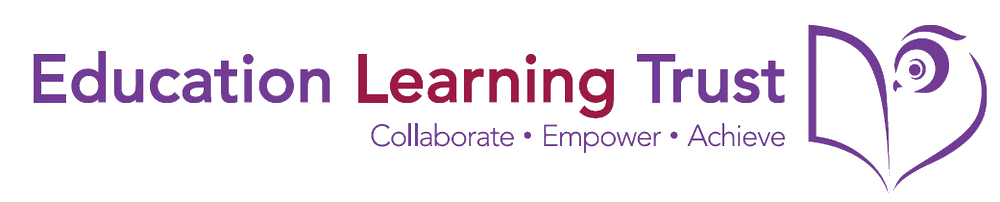 PERSON SPECIFICATIONPOST TITLE:	Teaching Assistant/ Learning Support Assistant ATTRIBUTESESSENTIALDESIRABLEHOW IDENTIFIEDRELEVANT EXPERIENCEExperience of working with children of primary ageExperience of delivering interventions in both English and Mathematics An understanding of classroom roles and responsibilities including preparing the learning environmentApplication form/InterviewEDUCATION AND TRAININGNVQ2 or equivalentExcellent Maths and English skillsFirst Aid CertificateAttendance at INSET or training coursesRelevant safeguarding training Application form/InterviewSPECIAL KNOWLEDGE AND SKILLSAbility to communicate effectively with pupils, parents and other staffConfident in supporting the teaching of the curriculum with an individual/group of children in KS1 and EY Ability to build effective relationships with children, parents, colleagues and outside agenciesAwareness of current developments in education Keen interest and knowledge of a curriculum subject areaApplication form/InterviewANY ADDITIONAL FACTORSWilling to assist the class teacher in preparing the working environmentAbility to take direction and use own initiative when requiredWillingness to develop professionallyWillingness to contribute to the full life of the school including community events and extended day provision A commitment to raise standards of achievement of all pupilsApplication form/Interview